    	13 декабря  2019 года студенты Барабинского филиала ГАПОУ НСО «Новосибирский областной колледж культуры и искусств» для детей старших и подготовительной группы  МКДОУ №1 «Ручеек» провели увлекательную и интересную фольклорно - игровую программу «Капустник».  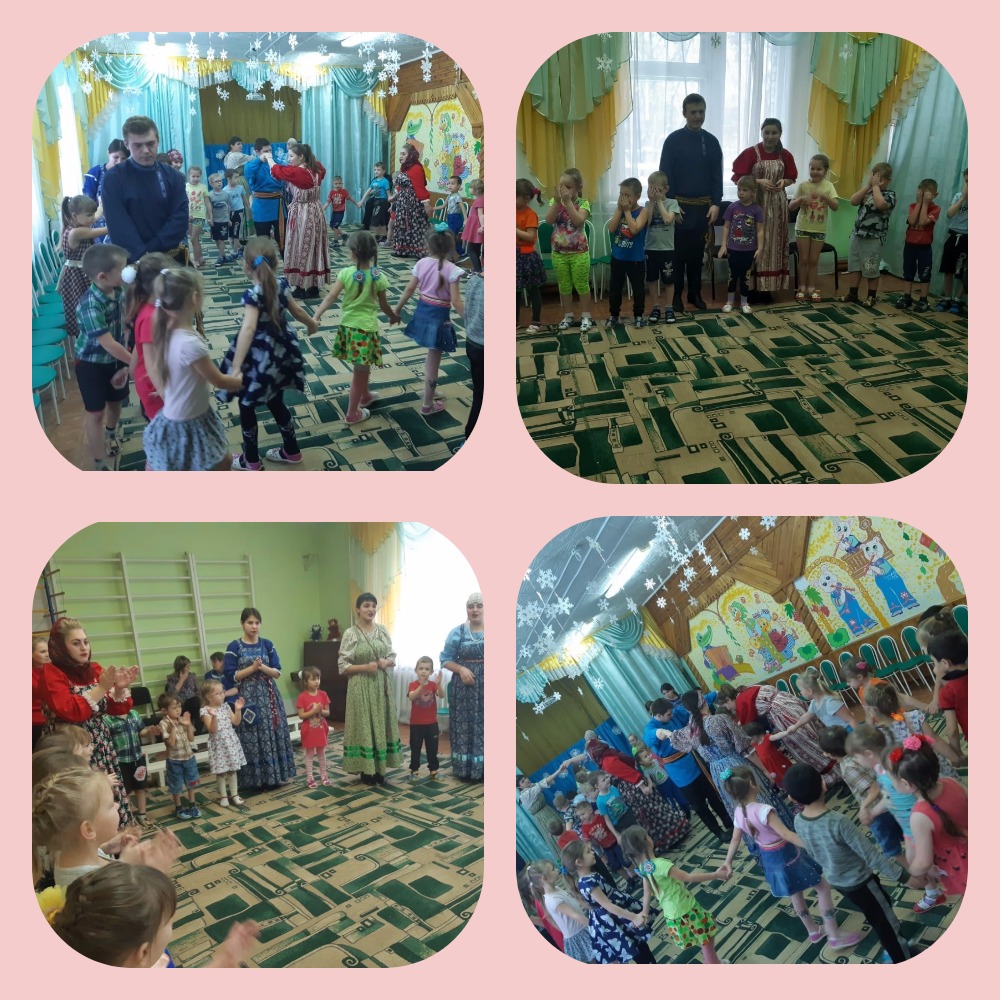 Приобщение к традиционной культуре, развитие интереса к народным традициям способствует не только расширению кругозора и получению знаний, но, в первую очередь, закладывает духовно - нравственные ориентиры,  характерные для народной культуры. В этот день в зале звучала весёлая народная музыка.   Участники исполняли частушки, пели песни, водили хороводы, играли с детьми в такие игры как: «Дударь», «Моргалы», «Золотые ворота» и др. Дети узнали много интересного о своих культурных традициях, обычаях, пообщались с гостями,  поиграли и весело провели время. 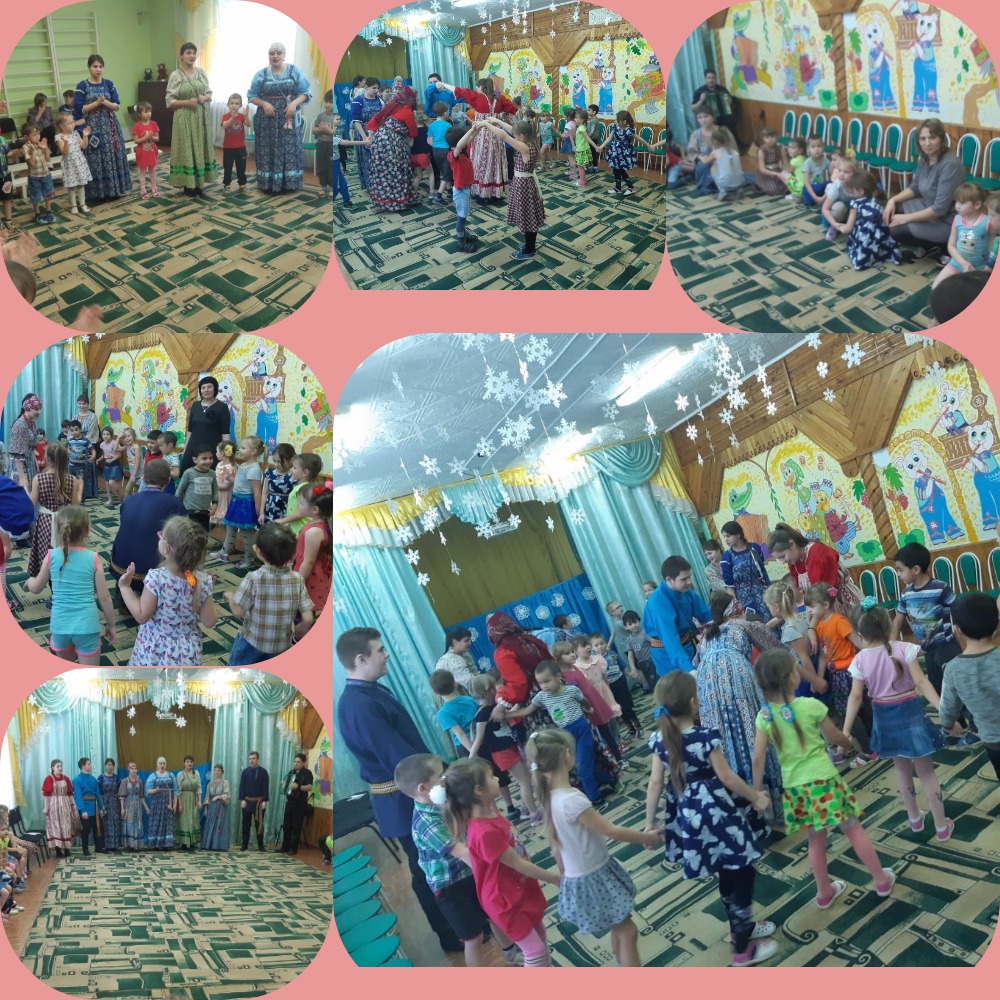 Благодарим преподавателей и студентов Барабинского филиала ГАПОУ НСО «Новосибирский областной колледж культуры и искусств»!